NUOVO APPLICATIVO PASSWEB: LE SCUOLE NON SONO OBBLIGATE A SVOLGERE TALI COMPITI Con riferimento al messaggio dell’INPS n. 3400, inviato alle scuole il 20 settembre scorso, riguardante l’attivazione di un applicativo per l’elaborazione del trattamento di fine servizio, le scriventi OO.SS ribadiscono ancora la netta contrarietà all’impegno del personale di segreteria delle scuole per lo svolgimento di pratiche previdenziali NUOVA PASSWEB , che costituisce un improprio e indebito trasferimento di ulteriori incombenze, non previste dal CCNL e di stretta competenza dell’ente previdenziale,  a uffici già troppo spesso costretti a operare in condizioni di vera e propria emergenza.Non è la prima volata che accade, ma ora si va oltre a quanto già avvenuto in passato con le pratiche riguardanti i pensionamenti ed in particolare Quota 100.Le OO.SS flcCgil, Cisl scuola e UIL  scuola ribadiscono  che:Le scuole non possono essere obbligate allo svolgimento di questi ulteriori e gravosi adempimenti tramite sistemi applicativi di altre Amministrazioni, sia per carenza di personale che per assenza di competenzeQuesto, fra l’altro espone l’Amministrazione a gravi responsabilità che in caso di errori potrebbero avere pesanti ripercussioni a danno dei lavoratoriLa scuola opera solo attraverso il sistema operativo del MIUR, il SIDIL’INPS, come ente esterno alla scuola, non ha nessuna facoltà di richiedere  una formazione ne’ di proporla in modo unilaterale alle scuoleLe scriventi OO.SS hanno rappresentato all’ Ufficio Scolastico Regionale la loro contrarietà a che le scuole si assumano una responsabilità e un compito che non è di loro competenza.L’USR ha convenuto affermando il non obbligo da parte delle scuole di  aderire a  tale percorsoPer le OO.SS scriventi le disposizioni riguardanti l’utilizzo del sistema operativo passweb vanno ritirateMonica Ottaviani                                  Monica Barbolini                                  Serafino VeltriSegretaria regionale   FlcCGIL               Segretaria regionale  Cisl Scuola          Segretario regionale UIL scuolaFLC CGILEmilia-RomagnaEmilia-RomagnaEmilia-Romagna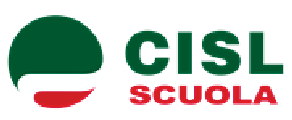 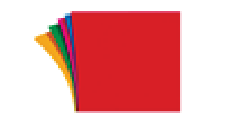 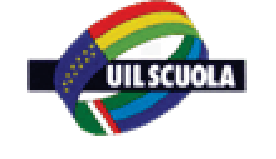 